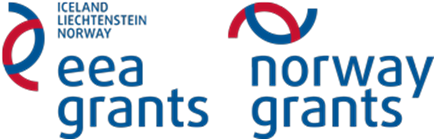 GEOGRAPHYTask 4. Lahemaa National ParkAim: to describe the body of water using the plan. Equipment: a ruler, a butterfly net, a field guide to plants, birds and invertebrates, a camera/a smart phoneIntegrated subjects: biology, chemistry, geography, physicsInstructions: Describe the body of water using the plan below.The name, location and measurements of the body of water.A drainage lake, endorheic lake and exorheic lake. Watercourses which flow into a lake and flow out of it.Water properties of the body of water.Plants of the coastline (provided with the pictures). Submersed plants (provided with the pictures).Animals observed nearby or caught out of the body of water (provided with the pictures).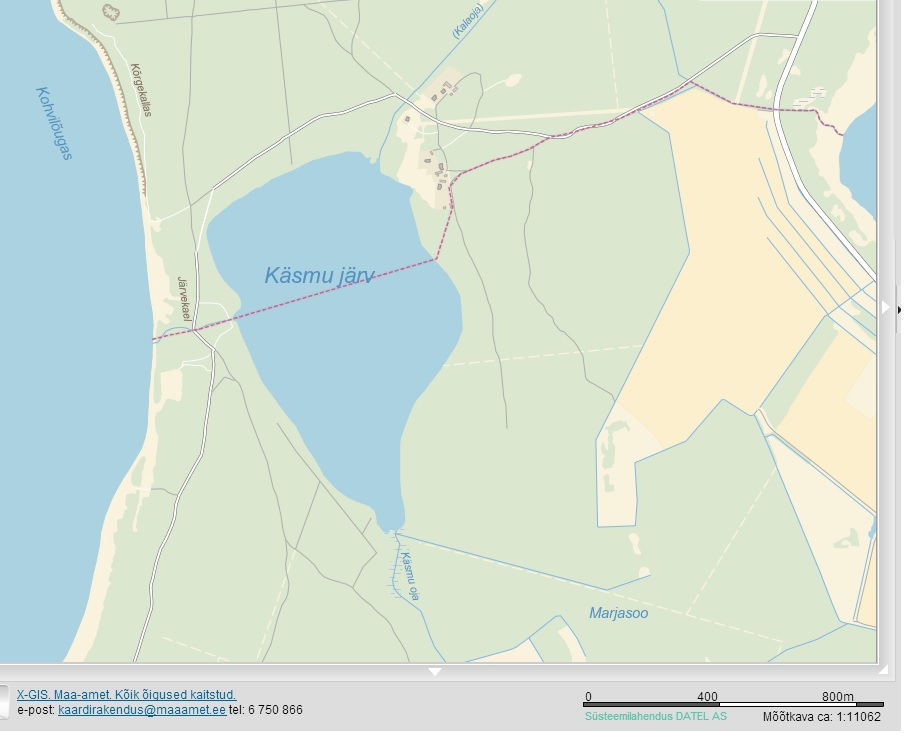 